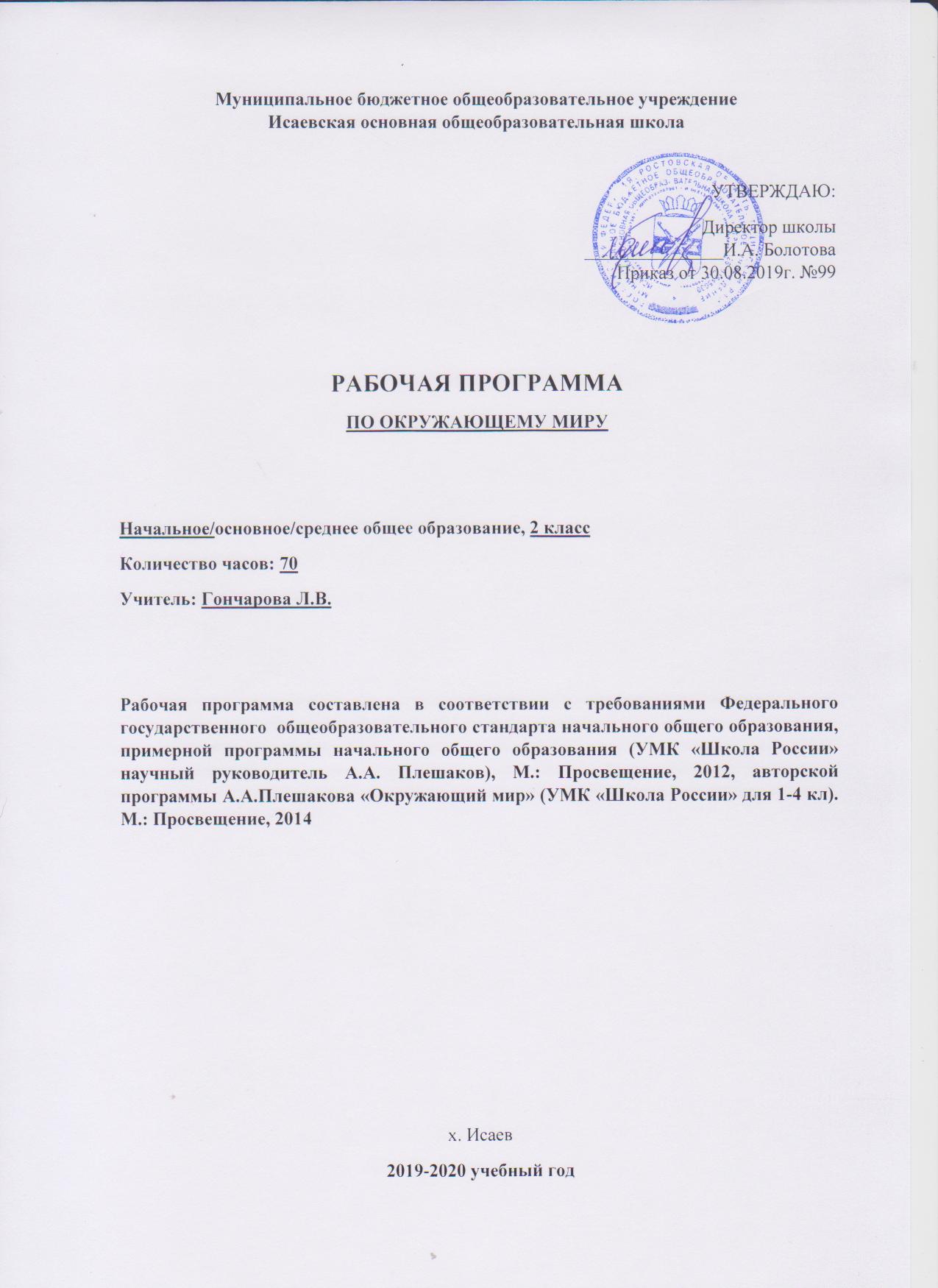 Аннотация к рабочей программе дисциплины « окружающий мир »во 2 классеНормативно-правовые документы1.Федеральный закон от 29.12.2012 г. № 273-ФЗ «Об образовании в Российской Федерации» (редакция от 23.07.2013).2.Приказ Министерства образования и науки Российской Федерации от 17.12.2010 г. № 1897 (Зарегистрирован Минюстом России 01.02.2011 г. № 19644) «Об утверждении федерального государственного образовательного стандарта основного общего образования»3.Федеральный базисный учебный план для общеобразовательных учреждений РФ (Приказ МО РФ ОТ 09.03.2004 № 1312)4.Приказ Министерства просвещения РФ от 8 мая 2019 г. N 233 “О внесении изменений в федеральный перечень учебников, рекомендуемых к использованию при реализации имеющих государственную аккредитацию образовательных программ начального общего, основного общего, среднего общего образования, утвержденный приказом Министерства просвещения Российской Федерации от 28 декабря 2018 г. N 345”5.Приказ Министерства образования и науки Российской Федерации от 07.07.2005 г. № 03-126 «О примерных программах по учебным предметам федерального базисного учебного плана»6.Постановление Главного государственного санитарного врача Российской Федерации от 29.12.2010 № 02-600 (Зарегистрирован Минюстом России 03.03.2011 № 23290) «Об утверждении СанПиН 2.4.2.2821-10 «Санитарно-эпидемиологические требования к условиям и организации обучения в образовательных учреждениях»7.Примерная программа по окружающему миру (М.: «Просвещение», 2014),8.Авторская программа: А.А. Плешакова, «Окружающий мир: рабочие программы 1-4 класс/ под ред. А.А. Плешакова. М.: «Просвещение», 2014 г. 9. Основная образовательная программа начального общего образования МБОУ Исаевской ООШ на 2019-2020 учебный год.10. Учебный план МБОУ Исаевской ООШ на 2019-2020 учебный год                                                        Цель изучения дисциплины.- формирование целостной картины мира и осознание места в нём человека на основе единства рационально-научного познания и эмоционально-ценностного осмысления ребёнком личного опыта общения с людьми и природой;- духовно-нравственное развитие и воспитание личности гражданина России в условиях культурного и конфессионального многообразия российского общества.Задачи:- формирование уважительного отношения к семье, населённому пункту, региону, в котором проживают дети, к России, её природе и культуре, истории и современной жизни;- осознание ребёнком ценности, целостности и многообразия окружающего мира, своего места в нём;- формирование модели безопасного поведения в условиях повседневной жизни и в различных опасных и чрезвычайных ситуациях;- формирование психологической культуры и компетенции для обеспечения эффективного и безопасного взаимодействия в социуме.  Формы контроляПроверочные работы -2; диагностические работы – 3; тесты -5.   Учебно-методический комплектПлешаков А. А. Окружающий мир. Учебник для 2 класса начальной школы. В двух частях. М.: Просвещение, 2014Плешаков А. А. Окружающий мир. Рабочая тетрадь: 2 класс. Пособие для учащихся общеобразовательных учреждений. В двух частях.  Просвещение, 20153.Плешаков А.А. От земли до неба: Атлас-определитель: Пособие для учащихся общеобразовательных учреждений. – М.: Просвещение, 2014Журналы  «Юный натуралист», «Путешествие на зеленый свет» (школа юного пешехода), «Веселые животные», «Клепа», «Детская энциклопедия», «Отчего и почему»ПЛАНИРУЕМЫЕ РЕЗУЛЬТАТЫ ОСВОЕНИЯ УЧЕБНОГО  ПРЕДМЕТАЛИЧНОСТНЫЕ РЕЗУЛЬТАТЫУ обучающегося будут сформированы:более глубокое представление о гражданской идентичности в форме осознания «Я» как юного гражданина России, обладателя и носителя государственного языка Российской Федерации — русского языка*;представления о связях между изучаемыми объектами и явлениями действительности (в природе и обществе);представление о необходимости бережного, уважительного отношения к культуре разных народов России, выступающей в форме национального языка, национальной одежды, традиционных занятий и праздничных обычаев;овладение первоначальными навыками адаптации в изменяющемся мире на основе представлений о сезонных изменениях в природе и жизни людей;понимание и принятие норм и правил школьной жизни, внутренняя позиция школьника на уровне положительного отношения к предмету «Окружающий мир»;познавательные мотивы учебной деятельности, понимание того, как знания и умения, приобретаемые на уроках окружающего мира, могут быть полезны в жизни;представление о личной ответственности за свои поступки на основе понимания их последствий и через практику бережного отношения к растениям, животным, окружающим людям*;эстетические чувства, впечатления через восприятие картин природы, архитектурных сооружений и других достопримечательностей Москвы, Санкт-Петербурга, других городов России и разных стран;этические чувства и нормы на основе представлений о взаимоотношениях людей в семье, семейных традициях, своей родословной, осознания ценностей дружбы, согласия, взаимопомощи, а также через освоение норм экологической этики;способность к сотрудничеству со взрослыми и сверстниками на основе взаимодействия при выполнении совместных заданий, в том числе учебных проектов*;установка на безопасный, здоровый образ жизни на основе представлений о строении и работе организма человека, режиме дня, правилах личной гигиены, правилах безопасного поведения в быту, на улице, в природном окружении, при контактах с незнакомыми людьми;бережное отношение к материальным и духовным ценностям через выявление связей между отраслями экономики, построение элементарных производственных цепочек, осмысление вклада труда людей разных профессий в создание материальных и духовых ценностей.МЕТАПРЕДМЕТНЫЕ РЕЗУЛЬТАТЫ
РегулятивныеОбучающийся научится:понимать и принимать учебную задачу, сформулированную совместно с учителем;сохранять учебную задачу урока (воспроизводить её на определённом этапе урока при выполнении задания по просьбе учителя);выделять из темы урока известные и неизвестные знания и умения;планировать своё высказывание (выстраивать последовательность предложений для раскрытия темы);планировать последовательность операций на отдельных этапах урока;фиксировать в конце урока удовлетворённость/неудовлетворённость своей работой на уроке (с помощью средств, предложенных учителем), объективно относиться к своим успехам/неуспехам;оценивать правильность выполнения заданий, используя «Странички для самопроверки» и шкалы оценивания, предложенные учителем;соотносить выполнение работы с алгоритмом, составленным совместно с учителем;контролировать и корректировать своё поведение по отношению к сверстникам в ходе совместной деятельности.ПознавательныеОбучающийся научится:понимать и толковать условные знаки и символы, используемые в учебнике и рабочих тетрадях для передачи информации;находить и выделять при помощи взрослых информацию, необходимую для выполнения заданий, из разных источников;использовать схемы для выполнения заданий, в том числе схемы-аппликации, схемы-рисунки;понимать содержание текста, интерпретировать смысл, фиксировать полученную информацию в виде записей, рисунков, фотографий, таблиц;анализировать объекты окружающего мира, схемы, рисунки с выделением отличительных признаков;классифицировать объекты по заданным (главным) критериям;сравнивать объекты по заданным критериям (по эталону, на ощупь, по внешнему виду);осуществлять синтез объектов при работе со схемами-аппликациями;устанавливать причинно-следственные связи между явлениями;строить рассуждение (или доказательство своей точки зрения) по теме урока в соответствии с возрастными нормами;проявлять индивидуальные творческие способности при выполнении рисунков, рисунков-символов, условных знаков, подготовке сообщений, иллюстрировании рассказов;моделировать объекты, явления и связи в окружающем мире (в том числе связи в природе, между отраслями экономики, производственные цепочки).КоммуникативныеОбучающийся научится:включаться в коллективное обсуждение вопросов с учителем и сверстниками;формулировать ответы на вопросы;слушать партнёра по общению и деятельности, не перебивать, не обрывать на полуслове, вникать в смысл того, о чём говорит собеседник;договариваться и приходить к общему решению при выполнении заданий;высказывать мотивированное суждение по теме урока (на основе своего опыта и в соответствии с возрастными нормами);поддерживать в ходе выполнения задания доброжелательное общение друг с другом;признавать свои ошибки, озвучивать их, соглашаться, если на ошибки указывают другие;употреблять вежливые слова в случае неправоты «Извини, пожалуйста», «Прости, я не хотел тебя обидеть», «Спасибо за замечание, я его обязательно учту» и др.;понимать и принимать задачу совместной работы (парной, групповой), распределять роли при выполнении заданий;строить монологическое высказывание, владеть диалогической формой речи (с учётом возрастных особенностей, норм);готовить небольшие сообщения, проектные задания с помощью взрослых;составлять небольшие рассказы на заданную тему.ПРЕДМЕТНЫЕ РЕЗУЛЬТАТЫОбучающийся научится:находить на карте Российскую Федерацию, Москву — столицу России;называть субъект Российской Федерации, в котором находится город (село), где живут учащиеся;различать государственные символы России — флаг, герб, гимн;приводить примеры народов России;сравнивать город и село, городской и сельский дома;различать объекты природы и предметы рукотворного мира;оценивать отношение людей к окружающему миру;различать объекты и явления неживой и живой природы;находить связи в природе, между природой и человеком;проводить наблюдения и ставить опыты;измерять температуру воздуха, воды, тела человека;определять объекты природы с помощью атласа-определителя;сравнивать объекты природы, делить их на группы;ухаживать за комнатными растениями и животными живого уголка;находить нужную информацию в учебнике и дополнительной литературе;соблюдать правила поведения в природе, читать и рисовать экологические знаки;различать составные части экономики, объяснять их взаимосвязь;прослеживать производственные цепочки, изображать их с помощью моделей;узнавать различные строительные машины и материалы, объяснять их назначение;различать виды транспорта;приводить примеры учреждений культуры и образования;определять профессии людей по фотографиям и описаниям, находить взаимосвязи между трудом людей различных профессий;различать внешнее и внутреннее строение тела человека;правильно строить режим дня, соблюдать правила личной гигиены;соблюдать правила безопасного поведения на улице и в быту, на воде и в лесу;различать основные дорожные знаки, необходимые пешеходу;соблюдать основные правила противопожарной безопасности;правильно вести себя при контактах с незнакомцами;оценивать характер взаимоотношений людей в семье, в школе, в кругу сверстников;приводить примеры семейных традиций;соблюдать правила вежливости при общении со взрослыми и сверстниками, правила культурного поведения в школе и других общественных местах;различать стороны горизонта, обозначать их на схеме;ориентироваться на местности разными способами;различать формы земной поверхности, сравнивать холм и гору;различать водные объекты, узнавать их по описанию;читать карту и план, правильно показывать на настенной карте;находить и показывать на глобусе и карте мира материки и океаны;различать физическую и политическую карты, находить и показывать на политической карте мира разные страны.Место курса в учебном планеСогласно календарному учебному графику и расписанию уроков на 2019 - 2020 учебный год в МБОУ Исаевская ООШ   курс программы реализуется за 67 часов.Часть уроков выпадает на праздничные дни (1.05,5.05,2020г). Темы, предусмотренные на праздничные даты, будут проведены за счет уплотнения учебного материала. Учебный материал изучается в полном объеме.СОДЕРЖАНИЕ КУРСА Человек и природаПрирода — это то, что нас окружает, но не создано человеком. Природные объекты и предметы, созданные человеком. Неживая и живая природа. Признаки предметов (цвет, форма, сравнительные размеры и др.). Примеры явлений природы: смена времён года, снегопад, листопад, перелёты птиц, смена,, времени суток, рассвет, закат, ветер, дождь, гроза.Вещество — это то, из чего состоят все природные объекты и предметы. Разнообразие веществ в окружающем мире. Примеры веществ: соль, сахар, вода, природный газ. Твёрдые тела, жидкости, газы. Простейшие практические работы с веществами, жидкостями, газами.Звёзды и планеты. Солнце — ближайшая к нам звезда, источник света и тепла для всего живого на Земле. Земля — планета, общее представление о форме и размерах Земли. Глобус как модель Земли. Географическая карта и план. Материки и океаны, их названия, расположение на глобусе и карте. Важнейшие природные объекты своей страны, района. Ориентирование на местности. Компас.Смена дня и ночи на Земле. Вращение Земли как причина смены дня и ночи. Времена года, их особенности (на основе наблюдений). Обращение Земли вокруг Солнца как причина смены времён года. Смена времён года в родном крае на основе наблюдений.Погода, её составляющие (температура воздуха, облачность, осадки, ветер). Наблюдение за погодой своего края. Предсказание погоды и его значение в жизни людей.Формы земной поверхности: равнины, горы, холмы, овраги (общее представление, условное обозначение равнин и гор на карте). Особенности поверхности родного края (краткая характеристика на основе наблюдений).Водные богатства, их разнообразие (океан, море, река, озеро, пруд); использование человеком. Водные богатства родного края (названия, краткая характеристика на основе наблюдений).Воздух — смесь газов. Свойства воздуха. Значение воздуха для растений, животных, человека.Вода. Свойства воды. Состояния воды, её распространение в природе, значение для живых организмов и хозяйственной жизни человека. Круговорот воды в природе.Горные породы и минералы. Полезные ископаемые, их значение в хозяйстве человека, бережное отношение людей к полезным ископаемым. Полезные ископаемые родного края (2—3 примера).Почва, её состав, значение для живой природы и для хозяйственной жизни человека.Растения, их разнообразие. Части растения (корень, стебель, лист, цветок, плод, семя). Условия, необходимые для жизни растения (свет, тепло, воздух, вода). Наблюдение роста растений, фиксация изменений. Деревья, кустарники, травы. Дикорастущие и культурные растения. Роль растений в природе и жизни людей, бережное отношение человека к растениям. Растения родного края, названия и краткая характеристика на основе наблюдений.Грибы, их разнообразие, значение в природе и жизни людей; съедобные и ядовитые грибы. Правила сбора грибов.Животные, их разнообразие. Условия, необходимые для жизни животных (воздух, вода, тепло, пища).Насекомые, рыбы, птицы, звери, их отличия. Особенности питания разных животных (хищные, растительноядные, всеядные). Размножение животных (на примере насекомых, рыб, птиц, зверей). Дикие и домашние животные. Роль животных в природе и жизни людей, бережное отношение человека к животным. Животные родного края, названия, краткая характеристика на основе наблюдений.Лес, луг, водоём — единство живой и неживой природы (солнечный свет, воздух, вода, почва, растения, животные). Круговорот веществ. Взаимосвязи в природном сообществе: растения — пища и укрытие для животных; животные — распространители плодов и семян растений. Влияние человека на природные сообщества. Природные сообщества родного края (2—3 примера на основе наблюдений).Природные зоны России: общее представление, основные природные зоны (природные условия, растительный и животный мир, особенности труда и быта людей, влияние человека на природу изучаемых зон, охрана природы).Человек — часть природы. Зависимость жизни человека от природы. Этическое и эстетическое значение природы в жизни человека. Положительное и отрицательное влияние деятельности человека на природу (в том числе на примере окружающей местности). Экологические проблемы и способы их решения. Правила поведения в природе. Охрана природных богатств: воды, воздуха, полезных ископаемых, растительного и животного мира. Заповедники, национальные парки, их роль в охране природы. Красная книга России, её значение, отдельные представители растений и животных Красной книги. Посильное участие в охране природы. Личная ответственность каждого человека за сохранность природы.Всемирное наследие. Международная Красная книга. Международные экологические организации (2—3 примера). Международные экологические дни, их значение, участие детей в их проведении.Общее представление о строении тела человека. Системы органов (опорно-двигательная, пищеварительная, дыхательная, кровеносная, нервная, органы чувств), их роль в жизнедеятельности организма. Гигиена систем органов. Измерение температуры тела человека, частоты пульса. Личная ответственность каждого человека за состояние своего здоровья и здоровья окружающих его людей. Внимание, забота, уважительное отношение к людям с ограниченными возможностями здоровья.Человек и обществоОбщество — совокупность людей, которые объединены общей культурой и связаны друг с другом совместной деятельностью во имя общей цели. Духовно-нравственные и культурные ценности — основа жизнеспособности общества.Человек — член общества, носитель и создатель культуры. Понимание того, как складывается и развивается культура общества и каждого её члена. Общее представление о вкладе в культуру человечества традиций и религиозных воззрений разных народов. Взаимоотношения человека с другими людьми. Культура общения с представителями разных национальностей, социальных групп: проявление уважения, взаимопомощи, умения прислушиваться к чужому мнению. Внутренний мир человека: общее представление о человеческих свойствах и качествах.Семья — самое близкое окружение человека. Семейные традиции. Взаимоотношения в семье и взаимопомощь членов семьи. Оказание посильной помощи взрослым. Забота о детях, престарелых, больных — долг каждого человека. Хозяйство семьи. Родословная. Имена и фамилии членов семьи. Составление схемы родословного древа, истории семьи. Духовно-нравственные ценности в семейной культуре народов России и мира.Младший школьник. Правила поведения в школе, на уроке. Обращение к учителю. Классный, школьный коллектив, совместная учёба, игры, отдых. Составление режима дня школьника.Друзья, взаимоотношения между ними; ценность дружбы, согласия, взаимной помощи. Правила взаимоотношений со взрослыми, сверстниками, культура поведения в школе и других общественных местах. Внимание к сверстникам, одноклассникам, плохо владеющим русским языком, помощь им в ориентации в учебной среде и окружающей обстановке.Экономика, её составные части: промышленность, сельское хозяйство, строительство, транспорт, торговля. Товары и услуги. Роль денег в экономике. Государственный и семейный бюджет. Экологические последствия хозяйственной деятельности людей. Простейшие экологические прогнозы. Построение безопасной экономики — одна из важнейших задач общества.Природные богатства и труд людей — основа экономики. Значение труда в жизни человека и общества. Трудолюбие как общественно значимая ценность в культуре народов России и мира. Профессии людей. Личная ответственность человека за результаты своего труда и профессиональное мастерство.Общественный транспорт. Транспорт города или села. Наземный, воздушный и водный транспорт. Правила пользования транспортом. Средства связи: почта, телеграф, телефон, электронная почта.Средства массовой информации: радио, телевидение, пресса, Интернет. Избирательность при пользовании средствами массовой информации в целях сохранения духовно-нравственного здоровья.Наша Родина — Россия, Российская Федерация. Ценностно-смысловое содержание понятий: Родина, Отечество, Отчизна. Государственная символика России: Государственный герб России, Государственный флаг России, Государственный гимн России; правила поведения при прослушивании гимна. Конституция — Основной закон Российской Федерации. Права ребёнка.Президент Российской Федерации — глава государства. Ответственность главы государства за социальное и духовно-нравственное благополучие граждан.Праздник в жизни общества как средство укрепления общественной солидарности и упрочения духовно-нравственных связей между соотечественниками. Новый год, Рождество, День защитника Отечества, 8 Марта, День весны и труда, День Победы, День России, День защиты детей, День народного единства, День Конституции. Оформление плаката или стенной газеты к общественному празднику.Россия на карте, государственная граница России.Москва — столица России. Святыни Москвы — святыни России. Достопримечательности Москвы: Кремль, Красная площадь, Большой театр и др. Характеристика отдельных исторических событий, связанных с Москвой (основание Москвы, строительство Кремля и др.). Герб Москвы. Расположение Москвы на карте.Города России. Санкт-Петербург: достопримечательности (Зимний дворец, памятник Петру I — Медный всадник, разводные мосты через Неву и др.), города Золотого кольца России (по выбору). Святыни городов России.Россия — многонациональная страна. Народы, населяющие Россию, их обычаи, характерные особенности быта (по выбору). Основные религии народов России: православие, ислам, иудаизм, буддизм. Уважительное отношение к своему и другим народам, их религии, культуре, истории. Проведение спортивного праздника на основе традиционных детских игр народов своего края.Родной край — частица России. Родной город (село), регион (область, край, республика): название, основные достопримечательности; музеи, театры, спортивные комплексы и пр. Особенности труда людей родного края, их профессии. Названия разных народов, проживающих в данной местности, их обычаи, характерные особенности быта. Важные сведения из истории родного края. Святыни родного края. Проведение дня памяти выдающегося земляка.История Отечества. Счёт лет в истории. Наиболее важные и яркие события общественной и культурной жизни страны в разные исторические периоды: Древняя Русь, Московское государство, Российская империя, СССР, Российская Федерация. Картины быта, труда, духовно-нравственных и культурных традиций людей в разные исторические времена. Выдающиеся люди разных эпох как носители базовых национальных ценностей. Охрана памятников истории и культуры. Посильное участие в охране памятников истории и культуры своего края. Личная ответственность каждого человека за сохранность историко-культурного наследия своего края.Страны и народы мира. Общее представление о многообразии стран, народов, религий на Земле. Знакомство с несколькими странами: название, расположение на политической карте, столица, главные достопримечательности. Бережное отношение к культурному наследию человечества — долг всего общества и каждого человека.Правила безопасной жизниЦенность здоровья и здорового образа жизни.Режим дня школьника, чередование труда и отдыха в режиме дня; личная гигиена. Физическая культура, закаливание, игры на воздухе как условие сохранения и укрепления здоровья.Личная ответственность каждого человека за сохранение и укрепление своего физического и нравственного здоровья. Номера телефонов экстренной помощи. Первая помощь при лёгких травмах (ушиб, порез, ожог), обмораживании, перегреве.Дорога от дома до школы, правила безопасного поведения на дорогах, в лесу, на водоёме в разное время года. Правила противопожарной безопасности, основные правила обращения с газом, электричеством, водой. Опасные места в квартире, доме и его окрестностях (балкон, подоконник, лифт, стройплощадка, пустырь и т. д.). Правила безопасности при контактах с незнакомыми людьми.Правила безопасного поведения в природе. Правила безопасности при обращении с кошкой и собакой.Экологическая безопасность. Бытовой фильтр для очистки воды, его устройство и использование.Забота о здоровье и безопасности окружающих людей — нравственный долг каждого человека.Тематическое планирование«Где мы живем?» - 5 часов«Природа» - 20 часов«Жизнь города и села» - 10 часов«Здоровье и безопасность» - 9 часов«Общение» - 7 часов«Путешествия» - 16 часовКоличество  проектов  -  6Количество  проверочных работ – 5Календарно-тематическое планирование «ОКРУЖАЮЩИЙ МИР» 2 классС учетом производственного календаря на 2019, 2020 год  и расписания школы учебный материал будет выдан за 67  ч за счет уплотнения материала.№ДатапланТема урокаКол-вочасовГде мы живём (4 ч.)103.09Родная страна. С. 4-7.1206.09Город и село. Проект «Родной посёлок» С. 8-13.1310.09Природа и рукотворный мир. С. 14-17.1413.09Проверим себя и оценим свои достижения по разделу «Где мы живём» С. 18-22.1Природа ( 20 ч.)517.09Неживая и живая природа. С. 24-27.1620.09Явления природы. С. 28-31.1724.09Что такое погода. С. 32-35.1827.09В гости к осени. Экскурсия.1901.10В гости к осени. (урок) С. 36-3911004.10Звёздное небо. С. 40-43.11108.10Загляни в кладовые Земли. С. 44-47.11211.10Про воздух. С. 48-51.11315.10Про воду. С. 52-55.11418.10Какие бывают растения. С.  56-5911522.10Какие бывают животные. С. 60-63.11625.10Невидимые нити. С. 64-67.11705.11Дикорастущие и культурные растения. С. 68-71.11808.11Дикие и домашние животные. С. 72-75.11912.11Комнатные растения. С. 76-79.12015.11Животные живого уголка. С. 80-83.12119.11Про кошек и собак. С. 84-87.12222.11Красная книга12326.11Будь природе другом. Проект «Красная книга, или  возьмём под защиту»12429.11Проверим себя и оценим свои достижения по разделу «Природа»1Жизнь города и села (10 ч.)2503.12Что такое экономика. С. 104-107.12606.12Из чего что сделано С. 108-111.12710.12Как построить дом. С. 112-115.12813.12Какой бывает транспорт. Правила поведения на железной дороге С. 116-119.12917.12Культура и образование. С. 120-123.13020.12Все профессии важны. Проект «Профессии». С. 124-129.13124.12В гости к зиме. Экскурсия.13227.12В гости к зиме (урок) С. 130-133.13314.01Проверим себя по разделу «Жизнь города и села». С. 134-139.13417.01Презентация проектов: «Родной посёлок», «Красная книга», «Профессии».1Здоровье и безопасность (9 ч.)       3521.01Строение тела человека. С. 4-7.13624.01Если хочешь быть здоров. С. 8-11.13728.01Берегись автомобиля. С. 12-16. 13831.01Практическое занятие «Школа пешехода». Правила поведения на железной дороге С. 17.13904.02Домашние опасности. С. 18-21.14007.02Пожар. С. 22-25.14111.02На воде и в лесу. С. 26-29.14214.02Опасные незнакомцы. С. 30-35.14318.02Проверка знаний по теме «Здоровье и безопасность». С. 36-40.1Общение (7 ч.)4421.02Наша дружная семья. С. 42-45.14525.02Проект «Родословная» С. 46-47.14628.02В школе. С. 48-51.14703.03Правила вежливости. С. 52-55.14806.03Ты и твои друзья. С. 56-59.14910.03Мы – зрители и пассажиры. Правила поведения на железной дороге. С. 60-63.15013.03Проверка знаний по теме «Общение» С. 64-68.1Путешествия (18 ч.)5117.03Посмотри вокруг. С. 70-73.15220.03Ориентирование на местности. С. 74-77.15303.04Ориентирование на местности. Практическая работа. С. 75.15407.04Формы земной поверхности. С. 78-8115510.04Водные богатства. С, 82-85.15614.04В гости к весне. Экскурсия.15717.04В гости к весне (урок). 86-89.15821.04Россия на карте. С. 90-95.15924.04Проект «Города России». С. 96-97.16028.04Путешествие по Москве. С. 98-10116108.05Московский Кремль. С. 102-107.16212.05Город на Неве. С. 108-113.16315.05Путешествие по планете. С. 114-11716419.05Путешествие по материкам. С. 118-123.16522.05Рубежный  тест по итогам года.16626.05Страны мира. Проект «Страны мира»16729.05Презентация проектов «Города России», «Страны мира». Повторение1